Sohail 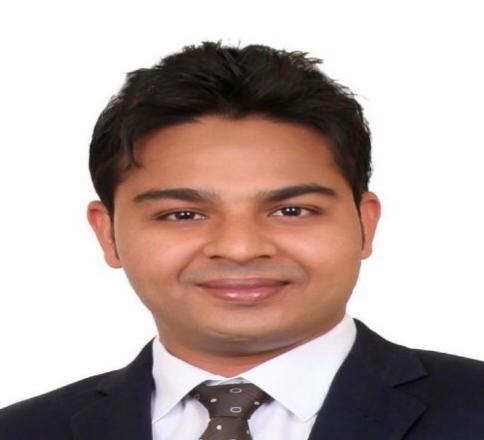 Email                  : sohail.382868@2freemail.com Address             : Dubai, UAEVisa Status        : EmploymentI am a person who cherishes challenges and aspire to seek excellent in the task assigned to me.To work in organization that offers a creative, dynamic and professional skill and provenAbilities can be fully applied to benefit the organization and myself simultaneously.Able to work on my own initiative and as part of a team.Solid expertise in sales, business development processes, and marketingAttended various sales seminarsHighly skilled and well organized in providing customer service and order processingPossess an active, energetic, and lively personality, with the ability to engage customer interest and attentionOutstanding written and oral communication skillsProficiency in MS word, MS access, Power Point and other computer applicationsQuick learnerGood listenerEtisalat Telecommunication,Dubai-UAE As Sales Executive (July 2017 to Present)Identifying, qualifying, and securing business opportunitiesBuilding business relationships with current and potential clientsDeveloping customized targeted sales strategiesCoordinating business generation activitiesResponding to client requests for proposals.Answering potential client questions and follow-up call questionsCreating and maintaining a list/database of prospect clientsMaintaining short- and long-term business development plansCold calling, making multiple outbound calls to potential clientsUnderstanding client needs and offering solutions and supportResearching potential leads from business directories, web searches, or digital resourcesNational Trading and Developing Est. Dubai-UAE As Retail Sales Associates and Customer Service (September 2015 to June 2017)ResponsibilitiesMaintained friendly and professional customer interactions at all times.Strategic consulting, including business plan and sales strategy development.Social Media Marketing.Customer relationship management.Cash HandlingPhysical Stock CheckingHindustan Unilever, Gujarat-India.As Sales Executive (April 2012 to Aug.2015)ResponsibilitiesManage company’s largest region with full sales cycle responsibility, from initial contact to closing, follow-through, and servicingManage around 300 accountsEducated and sold customers on the benefits of various productsExpanded and controlled both new and existing accountsStudied and recommended alternatives to clientsAnswered any inquiries raised about pricing and availabilityBachelor’s Degree (Bachelor of Commerce 2012)(Maharaja Sayajirao University of Baroda,Gujarat-India)Higher Secondary School Gandhinagar(Higher Secondary Education Board Gandhinagar,Gujarat-India) P.O.S (Point of sale)Microsoft OfficeTally SoftwareQuick bookDate of Birth        :     May, 8th 1990Nationality           :     IndianMarital Status     :     MarriedEnglish, Hindi, Gujarati, Urdu            CAREER OBJECTIVESTRENGTHSACADEMIC EDUCATION	CERTIFICATION/ ADDITIONAL SKILLS:PERSONAL INFORMATION:LANGUAGE